2024-2025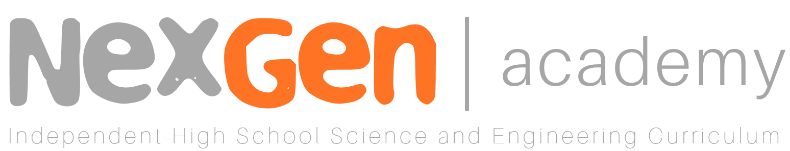 Class ScheduleNotes:These are Christian homeschool science & math courses. Every class (if time allows) begins with a 5-minute bible study and prayer. This will be my 11th year teaching the classes (see #7 below). This is a proposed class schedule, and will be fine-tuned based on parent feedback over April-June timeframe. Classes start right after Labor Day, and run through mid-May (the typical school year). The math classes are taught via live online webinar, and the lab science classes alternate weeks between online webinars and in-person labs (held in the Bay Ho/UTC area).  Go to www.nexgenacademy.org for more information on how the classes work, class syllabi, books and supplies list, class fees, code of conduct, parent testimonials, etc. I have kept the class fees roughly the same for the past 3 years. Email kjohanson@nexgenacademy.org with questions and/or to register. Teacher background information: Mr. Kris Johanson, MS Engineering (Univ. of Washington), MBA (San Diego State Univ.), long-time (20 years) ‘homeschool dad’ to three lovely daughters, married (happily) 32 years, lots of parent references here http://www.nexgenacademy.org/references.html. My C.V. is posted on LinkedIn for reference. TuesdayWednesdayThursdayFridayAlgebra I8:00-8:55Biology8:30-10:00AP Biology extension10:00-10:45Algebra I8:00-8:55Physics8:30-10:00AP Physics extension10:00-10:45Geometry9:00-9:55Biology8:30-10:00AP Biology extension10:00-10:45Geometry9:00-9:55Physics8:30-10:00AP Physics extension10:00-10:45Algebra II10:00-10:55Biology8:30-10:00AP Biology extension10:00-10:45Algebra II10:00-10:55Physics8:30-10:00AP Physics extension10:00-10:45Pre-Calculus11:00-11:55(AP Precalc will need extra ½ hr)Principles of Engineering11:00-12:30Pre-Calculus11:00-11:55(AP Precalc will need extra ½ hr)Chemistry11:00-12:30AP Chemistry extension12:30-1:15Calculus12:00-12:55Principles of Engineering11:00-12:30Calculus12:00-12:55Chemistry11:00-12:30AP Chemistry extension12:30-1:15Economics/U.S. Govt3:00-4:30